          КАРАР                                                                                                                                         ПОСТАНОВЛЕНИЕ№2930 октябрь 2013 й.                                                                                          30 октября 2013 г.Об утверждении долгосрочной целевой программы «Развитие молодежной политики в сельском поселении Тазларовский сельсовет муниципального района Бураевский район Республики Башкортостан  на 2014-2016 годы»В соответствии с Бюджетным кодексом Российской Федерации, Федеральным законом от 06.10.2003 №131-ФЗ "Об общих принципах организации местного самоуправления в Российской Федерации", Уставом сельского поселения Тазларовский сельсовет, ПОСТАНОВЛЯЮ:Утвердить долгосрочную целевую программу «Развитие молодежной политики в сельском поселении Тазларовский сельсовет муниципального района Бураевский район Республики Башкортостан  на 2014-2016 годы» (далее - Программа) согласно приложению.Обнародовать настоящее постановление с приложением на официальном сайте и информационном стенде  администрации сельского поселения Тазларовский сельсовет Контроль за выполнением настоящего постановления оставляю за собой.Глава сельского поселения Тазларовский сельсовет:                                    И.К.Даутов                                                                                                          Приложение                                                                                                                     к постановлению главы                                                                                                               сельского поселения                                                                                                                             Тазларовский сельсовет                                                                                                                       муниципального района                                                                                                            Бураевский район                                                                                                                           Республики Башкортостан                                                                                                                    № 29         от  30.10.2013 г.Долгосрочная целевая программа «Развитие молодежной политики в сельском поселении Тазларовский сельсовет муниципального района Бураевский район Республики Башкортостан  на 2014-2016 годы»Паспорт долгосрочной целевой программы1. Содержание проблемы и обоснование необходимости ее решения программно-целевым методомПрограмма направлена на увеличение вклада молодого поколения в социально-экономическое, политическое, культурное развитие поселения,  максимального использования инновационного потенциала молодых граждан в интересах общества и государства, обеспечения должного уровня конкурентоспособности молодежи, проживающей в сельском поселении Тазларовский сельсовет муниципального района Бураевский район Республики Башкортостан.Целевая группа Программы - молодые граждане, в том числе молодые семьи, молодежные и детские общественные объединения  сельского поселения Тазларовский сельсоветРешение вышеперечисленных задач невозможно без активного участия молодежи. Степень эффективности этого участия определяется тем, насколько молодежь знает и разделяет цели государственного и общественного развития, связывает с ними свои жизненные перспективы, обладает необходимыми физическими и нравственными, образовательными и профессиональными качествами, имеет достаточные возможности для активного участия в развитии муниципального образования.К позитивным тенденциям, требующим целенаправленного развития в молодежной среде, можно отнести:восприимчивость к новому, рост инновационной активности;рост самостоятельности, практичности и мобильности, ответственности за свою судьбу;повышение престижности качественного образования и профессиональной подготовки;рост заинтересованности в сохранении своего здоровья;К негативным тенденциям, требующим целенаправленного снижения в молодежной среде, следует отнести:отчуждение молодежи от участия в событиях политической, экономической и культурной жизни;снижение роли молодой семьи в процессе социального воспроизводства;криминализацию молодежной среды, ее наркоманизацию, влияние деструктивных субкультур и сообществ на молодежную среду.2. Основная цель, задачи и направления реализации ПрограммыОсновной целью  долгосрочной целевой программы «Развитие молодежной политики в сельском поселении Тазларовский сельсовет на 2014-2016 годы» является создание условий для включения молодежи как активного субъекта в процессы социально-экономического, общественно-политического, культурного развития сельского поселения Тазларовский сельсовет.3. Объемы и источники финансирования ПрограммыФинансирование программы осуществляется за счёт средств бюджета  сельского поселения Тазларовский сельсовет.Общий объем финансирования программы составляет 6 тыс.руб., в том числе:2014г. – 2,0 тыс.руб.2015г. – 2,0 тыс.руб. 2016г. – 2,0  тыс.руб.Средства местного бюджета, объемы и направления финансирования мероприятий Программы определяются решением Совета  депутатов сельского поселения Тазларовский сельсовет.5. Механизм реализации ПрограммыРеализация Программы осуществляется на основе взаимодействия исполнителей и соисполнителей программных мероприятий. При этом задачей Администрации сельского поселения Тазларовский сельсовет является организационное, информационное, методическое и финансовое обеспечение реализации программных мероприятий.6. Оценка эффективности реализации ПрограммыВ итоге реализации Программы ожидается:повышение уровня гражданского и патриотического воспитания молодых граждан;улучшение здоровья молодого поколения, снижение темпов распространения наркомании и алкоголизма в молодёжной среде, роста безработицы среди молодёжи;рост общественно-политической и деловой активности молодёжи;снижение темпов роста безнадзорности среди детей и подростков.Эффективность реализации Программы оценивается по следующим показателям, характеризующим уровень и качество жизни молодежи, степень ее подготовленности к высококвалифицированному труду, к участию в социально-экономических преобразованиях Российского общества:увеличение количества трудоустроенных молодых граждан; повышение уровня активности молодых избирателей, принимающих участие в голосовании на выборах в органы власти всех уровней;увеличение количества молодых людей, вовлеченных в деятельность общественных объединений;увеличение числа молодежи, охваченной воспитательными и просветительскими акциями и мероприятиями, вовлеченной в реализацию социально значимых проектов;увеличение числа подростков и молодежи, охваченных профилактическими акциями и мероприятиями.7. Контроль за ходом реализации ПрограммыКонтроль за реализацией Программы осуществляется администрацией сельского поселения Тазларовский сельсовет.Администрация сельского поселения Тазларовский сельсовет муниципального района Бураевский район Республики Башкортостан  как координатор Программы осуществляет общее руководство реализацией Программы, управляет выделенными на ее реализацию средствами, руководит исполнителями Программы и контролирует выполнение ими программных мероприятий.Администрация сельского поселения Тазларовский сельсовет муниципального района Бураевский район Республики Башкортостан  направляет  Совету сельского поселения Тазларовский сельсовет муниципального района Бураевский  район Республики Башкортостан  ежегодный отчет о выполнении программы совместно с отчетом об исполнении бюджета сельского поселения на соответствующий финансовый год.Администрация сельского поселения Тазларовский     сельсовет муниципального района Бураевский район Республики Башкортостан  по итогам года вносит предложения по изменению  Программы в установленном порядке, контролирует целевое использование денежных средств.                                                                                                                                                                                                         Приложениек ПрограммеСистема программных мероприятий по реализации ПрограммыБАШҠОРТОСТАН РЕСПУБЛИКАҺЫ
БОРАЙ РАЙОНЫ МУНИЦИПАЛЬ РАЙОНЫНЫҢ ТАЗЛАР АУЫЛ СОВЕТЫ АУЫЛ БИЛӘМӘҺЕ ХАКИМИӘТЕ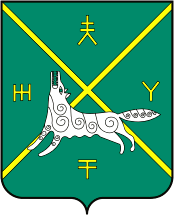 АДМИНИСТРАЦИЯ  СЕЛЬСКОГО ПОСЕЛЕНИЯ ТАЗЛАРОВСКИЙ СЕЛЬСОВЕТ МУНИЦИПАЛЬНОГО РАЙОНА  БУРАЕВСКИЙ РАЙОН
РЕСПУБЛИКИ БАШКОРТОСТАННаименование Программы«Развитие молодежной политики в сельском поселении Тазларовский сельсовет муниципального района Бураевский район Республики Башкортостан  на 2014-2016 годы» (далее – Программа)Основание для разработки ПрограммыБюджетный кодекс Российской Федерации;Федеральный закон от 06.10.2003 №131-ФЗ "Об общих принципах организации местного самоуправления в Российской Федерации";Устав сельского поселения Тазларовский сельсовет;Заказчик ПрограммыАдминистрация сельского поселения Тазларовский сельсоветЦели и задачи ПрограммыЦель Программы – создание условий для включения молодежи как активного субъекта в процессы социально-экономического, общественно-политического, культурного развития сельского поселения Тазларовский сельсовет.Задачи Программы:- создание условий для гражданского становления, физического, духовного и патриотического воспитания молодежи;- решение социально-экономических проблем молодежи;- осуществление социальной адаптации и защиты молодежи;- развитие массовых видов детского и молодежного спорта;- поддержка деятельности детских и молодежных общественных объединений;- решение вопросов профессионального обучения и обеспечения занятости;- развитие художественного творчества;- правовая защита и социальная поддержка молодежных и детских общественных объединений.-организация временной занятости несовершеннолетних граждан (14-18 лет), в том числе для лиц, находящихся в трудной жизненной ситуации, социально опасном положенииСроки реализации Программы2014-2016 годы. Перечень основных мероприятий Программы- поддержка интеллектуального, творческого развития молодежи;- поддержка и развитие массового молодежного спорта и туризма, формирование здорового образа жизни;- поддержка молодежных и детских общественных объединений;-формирование и развитие системы социальной поддержки молодежи;- профилактика наркомании, безнадзорности и правонарушений в молодежной среде, совершенствование правовой защиты молодежиИсполнители и соисполнители мероприятий ПрограммыАдминистрация сельского поселения Тазларовский сельсовет Объемы и источники финансированияОбщий объем финансирования программы составляет 6,0 тыс.руб., в том числе:2014г. – 2,0 тыс.руб.2015г. – 2,0 тыс.руб. 2016г. – 2,0 тыс.руб.* Бюджетные ассигнования, предусмотренные  в плановом периоде могут быть уточнены при формировании проектов решений о бюджете сельского поселения Тазларовский сельсовет Ожидаемые      
результаты     
реализации     
Программы      
(количественные
и качественные 
показатели     
эффективности  
реализации     
Программы)     Повышение уровня гражданского и патриотического воспитания молодого поколения, улучшения здоровья молодого поколения, снижение темпов распространения наркомании и алкоголизма в молодежной среде, снижение темпов роста безработицы среди молодежи, развитие социальной инфраструктуры для молодежи, рост общественно-гражданской и деловой активности молодежи, снижение темпов роста безнадзорности среди детей и подростков.№ п/пНаименование мероприятийНаименование мероприятийОтветственный исполнитель, соисполнители и участники реализации мероприятийОтветственный исполнитель, соисполнители и участники реализации мероприятийСроки исполнения мероприятийОбъем финансирования (тыс.руб.)Объем финансирования (тыс.руб.)Объем финансирования (тыс.руб.)Источники финансирования№ п/пНаименование мероприятийНаименование мероприятийОтветственный исполнитель, соисполнители и участники реализации мероприятийОтветственный исполнитель, соисполнители и участники реализации мероприятийСроки исполнения мероприятийВ том числеВ том числеВ том числеИсточники финансирования№ п/пНаименование мероприятийНаименование мероприятийОтветственный исполнитель, соисполнители и участники реализации мероприятийОтветственный исполнитель, соисполнители и участники реализации мероприятийСроки исполнения мероприятий2014 год2015 год2016 годРаздел 1. ИНТЕГРАЦИЯ МОЛОДЕЖИ В СОЦИАЛЬНО-ЭКОНОМИЧЕСКИЕ ОТНОШЕНИЯРаздел 1. ИНТЕГРАЦИЯ МОЛОДЕЖИ В СОЦИАЛЬНО-ЭКОНОМИЧЕСКИЕ ОТНОШЕНИЯРаздел 1. ИНТЕГРАЦИЯ МОЛОДЕЖИ В СОЦИАЛЬНО-ЭКОНОМИЧЕСКИЕ ОТНОШЕНИЯРаздел 1. ИНТЕГРАЦИЯ МОЛОДЕЖИ В СОЦИАЛЬНО-ЭКОНОМИЧЕСКИЕ ОТНОШЕНИЯРаздел 1. ИНТЕГРАЦИЯ МОЛОДЕЖИ В СОЦИАЛЬНО-ЭКОНОМИЧЕСКИЕ ОТНОШЕНИЯРаздел 1. ИНТЕГРАЦИЯ МОЛОДЕЖИ В СОЦИАЛЬНО-ЭКОНОМИЧЕСКИЕ ОТНОШЕНИЯРаздел 1. ИНТЕГРАЦИЯ МОЛОДЕЖИ В СОЦИАЛЬНО-ЭКОНОМИЧЕСКИЕ ОТНОШЕНИЯРаздел 1. ИНТЕГРАЦИЯ МОЛОДЕЖИ В СОЦИАЛЬНО-ЭКОНОМИЧЕСКИЕ ОТНОШЕНИЯРаздел 1. ИНТЕГРАЦИЯ МОЛОДЕЖИ В СОЦИАЛЬНО-ЭКОНОМИЧЕСКИЕ ОТНОШЕНИЯРаздел 1. ИНТЕГРАЦИЯ МОЛОДЕЖИ В СОЦИАЛЬНО-ЭКОНОМИЧЕСКИЕ ОТНОШЕНИЯ1. Содействие трудоустройству молодых граждан1. Содействие трудоустройству молодых граждан1. Содействие трудоустройству молодых граждан1. Содействие трудоустройству молодых граждан1. Содействие трудоустройству молодых граждан1. Содействие трудоустройству молодых граждан1. Содействие трудоустройству молодых граждан1. Содействие трудоустройству молодых граждан1. Содействие трудоустройству молодых граждан1. Содействие трудоустройству молодых граждан1.1Оказание помощи в трудоустройстве молодежи, развитии навыков успешного предпринимательства  через молодежные биржи труда, центры профессиональной ориентации, подготовки и переподготовки молодых кадров и другие  специализированные социальные  службы содействия занятости молодежи, выбранные на конкурсной основеОказание помощи в трудоустройстве молодежи, развитии навыков успешного предпринимательства  через молодежные биржи труда, центры профессиональной ориентации, подготовки и переподготовки молодых кадров и другие  специализированные социальные  службы содействия занятости молодежи, выбранные на конкурсной основеАдминистрация сельского поселения Администрация сельского поселения В течение годаВыделение средств не требуется2. Содействие предпринимательской деятельности молодежи2. Содействие предпринимательской деятельности молодежи2. Содействие предпринимательской деятельности молодежи2. Содействие предпринимательской деятельности молодежи2. Содействие предпринимательской деятельности молодежи2. Содействие предпринимательской деятельности молодежи2. Содействие предпринимательской деятельности молодежи2. Содействие предпринимательской деятельности молодежи2. Содействие предпринимательской деятельности молодежи2. Содействие предпринимательской деятельности молодежи2.1Оказание содействия молодежи в организации собственного дела  Оказание содействия молодежи в организации собственного дела  Администрация сельского поселения , ЦЗН Бураевского районаАдминистрация сельского поселения , ЦЗН Бураевского районаЕжегодноВыделение средств не требуется2.2Информирование предпринимателей из числа молодежи, начинающих  собственное дело, о формах государственной поддержкиИнформирование предпринимателей из числа молодежи, начинающих  собственное дело, о формах государственной поддержкиАдминистрация сельского поселения Администрация сельского поселения Весь периодВыделение средств не требуется2.3Привлечение предпринимателей из числа молодежи к участию в конкурсе "Лучший предприниматель  года" Привлечение предпринимателей из числа молодежи к участию в конкурсе "Лучший предприниматель  года" Администрация сельского поселения Администрация сельского поселения Весь периодВыделение средств не требуетсяРаздел 2. ИНТЕГРАЦИЯ МОЛОДЕЖИ В ОБЩЕСТВЕННО-ПОЛИТИЧЕСКИЕ ОТНОШЕНИЯРаздел 2. ИНТЕГРАЦИЯ МОЛОДЕЖИ В ОБЩЕСТВЕННО-ПОЛИТИЧЕСКИЕ ОТНОШЕНИЯРаздел 2. ИНТЕГРАЦИЯ МОЛОДЕЖИ В ОБЩЕСТВЕННО-ПОЛИТИЧЕСКИЕ ОТНОШЕНИЯРаздел 2. ИНТЕГРАЦИЯ МОЛОДЕЖИ В ОБЩЕСТВЕННО-ПОЛИТИЧЕСКИЕ ОТНОШЕНИЯРаздел 2. ИНТЕГРАЦИЯ МОЛОДЕЖИ В ОБЩЕСТВЕННО-ПОЛИТИЧЕСКИЕ ОТНОШЕНИЯРаздел 2. ИНТЕГРАЦИЯ МОЛОДЕЖИ В ОБЩЕСТВЕННО-ПОЛИТИЧЕСКИЕ ОТНОШЕНИЯРаздел 2. ИНТЕГРАЦИЯ МОЛОДЕЖИ В ОБЩЕСТВЕННО-ПОЛИТИЧЕСКИЕ ОТНОШЕНИЯРаздел 2. ИНТЕГРАЦИЯ МОЛОДЕЖИ В ОБЩЕСТВЕННО-ПОЛИТИЧЕСКИЕ ОТНОШЕНИЯРаздел 2. ИНТЕГРАЦИЯ МОЛОДЕЖИ В ОБЩЕСТВЕННО-ПОЛИТИЧЕСКИЕ ОТНОШЕНИЯРаздел 2. ИНТЕГРАЦИЯ МОЛОДЕЖИ В ОБЩЕСТВЕННО-ПОЛИТИЧЕСКИЕ ОТНОШЕНИЯ1. Развитие политической грамотности, правовой культуры и повышение электоральной активности молодежи1. Развитие политической грамотности, правовой культуры и повышение электоральной активности молодежи1. Развитие политической грамотности, правовой культуры и повышение электоральной активности молодежи1. Развитие политической грамотности, правовой культуры и повышение электоральной активности молодежи1. Развитие политической грамотности, правовой культуры и повышение электоральной активности молодежи1. Развитие политической грамотности, правовой культуры и повышение электоральной активности молодежи1. Развитие политической грамотности, правовой культуры и повышение электоральной активности молодежи1. Развитие политической грамотности, правовой культуры и повышение электоральной активности молодежи1. Развитие политической грамотности, правовой культуры и повышение электоральной активности молодежи1. Развитие политической грамотности, правовой культуры и повышение электоральной активности молодежи1.11.1Подготовка предложений в действующие и разрабатываемые законодательные и нормативные акты областного и федерального уровня по вопросам государственной молодежной политикиПодготовка предложений в действующие и разрабатываемые законодательные и нормативные акты областного и федерального уровня по вопросам государственной молодежной политикиАдминистрация сельского поселения Весь периодВыделение средств не требуется1.21.2Подготовка предложений в действующие и разрабатываемые нормативные акты местного уровня по вопросам государственной молодежной политикиПодготовка предложений в действующие и разрабатываемые нормативные акты местного уровня по вопросам государственной молодежной политикиАдминистрация сельского поселения Весь периодВыделение средств не требуется2. Государственная поддержка детских и молодежных общественных объединений2. Государственная поддержка детских и молодежных общественных объединений2. Государственная поддержка детских и молодежных общественных объединений2. Государственная поддержка детских и молодежных общественных объединений2. Государственная поддержка детских и молодежных общественных объединений2. Государственная поддержка детских и молодежных общественных объединений2. Государственная поддержка детских и молодежных общественных объединений2. Государственная поддержка детских и молодежных общественных объединений2. Государственная поддержка детских и молодежных общественных объединений2. Государственная поддержка детских и молодежных общественных объединений2.12.1Обеспечение участия делегаций сельского поселения Тазларовский сельсовет  в районных, фестивалях, форумах, конкурсах, соревнованиях, слетах, конференциях, акциях и других мероприятияхАдминистрация сельского поселения Администрация сельского поселения Весь период1,01,01,0Средства местного бюджета3. Содействие духовно-нравственному и военно-патриотическому воспитанию молодежи3. Содействие духовно-нравственному и военно-патриотическому воспитанию молодежи3. Содействие духовно-нравственному и военно-патриотическому воспитанию молодежи3. Содействие духовно-нравственному и военно-патриотическому воспитанию молодежи3. Содействие духовно-нравственному и военно-патриотическому воспитанию молодежи3. Содействие духовно-нравственному и военно-патриотическому воспитанию молодежи3. Содействие духовно-нравственному и военно-патриотическому воспитанию молодежи3. Содействие духовно-нравственному и военно-патриотическому воспитанию молодежи3. Содействие духовно-нравственному и военно-патриотическому воспитанию молодежи3. Содействие духовно-нравственному и военно-патриотическому воспитанию молодежи3.13.1Участие в проведении мероприятий, посвященных Дню памяти погибших в Демократической республике Афганистан и Чеченской республикеАдминистрация  сельского поселения ,Сельские клубы, библиотекаАдминистрация  сельского поселения ,Сельские клубы, библиотекаЕжегодноВыделение средств не требуется3.23.2Торжественный митинг, посвященный Дню ПобедыАдминистрация сельского поселения Сельские клубы, библиотекаАдминистрация сельского поселения Сельские клубы, библиотекаЕжегодно Выделение средств не требуется3.33.3Проведение  Дня Победы с чествованием ветеранов и участников Великой Отечественной войны  1941-1945Администрация сельского поселения Сельские клубы, библиотекаАдминистрация сельского поселения Сельские клубы, библиотекаЕжегодноВыделение средств не требуется3.43.4Участие в проведении районного фестиваля патриотической песни Администрация сельского поселения сельские клубы, библиотекаАдминистрация сельского поселения сельские клубы, библиотекаЕжегодноВыделение средств не требуется3.53.5Празднование «Дня семьи»Администрация сельского поселения сельские клубы, библиотекаАдминистрация сельского поселения сельские клубы, библиотекаЕжегодно, июльВыделение средств не требуется3.63.6Мероприятие, посвященное «Дню защиты детей»Администрация сельского поселения сельские клубы, библиотекаАдминистрация сельского поселения сельские клубы, библиотекаЕжегодно, 1июняВыделение средств не требуется3.73.7«Сохраним нашу землю чистой!» мероприятия по уборке территории поселения от мусораАдминистрация сельского поселения Все организации сельского поселения Администрация сельского поселения Все организации сельского поселения Ежегодно, апрельВыделение средств не требуетсяРаздел 3. ИНТЕГРАЦИЯ МОЛОДЕЖИ В СОЦИОКУЛЬТУРНЫЕ ОТНОШЕНИЯРаздел 3. ИНТЕГРАЦИЯ МОЛОДЕЖИ В СОЦИОКУЛЬТУРНЫЕ ОТНОШЕНИЯРаздел 3. ИНТЕГРАЦИЯ МОЛОДЕЖИ В СОЦИОКУЛЬТУРНЫЕ ОТНОШЕНИЯРаздел 3. ИНТЕГРАЦИЯ МОЛОДЕЖИ В СОЦИОКУЛЬТУРНЫЕ ОТНОШЕНИЯРаздел 3. ИНТЕГРАЦИЯ МОЛОДЕЖИ В СОЦИОКУЛЬТУРНЫЕ ОТНОШЕНИЯРаздел 3. ИНТЕГРАЦИЯ МОЛОДЕЖИ В СОЦИОКУЛЬТУРНЫЕ ОТНОШЕНИЯРаздел 3. ИНТЕГРАЦИЯ МОЛОДЕЖИ В СОЦИОКУЛЬТУРНЫЕ ОТНОШЕНИЯРаздел 3. ИНТЕГРАЦИЯ МОЛОДЕЖИ В СОЦИОКУЛЬТУРНЫЕ ОТНОШЕНИЯРаздел 3. ИНТЕГРАЦИЯ МОЛОДЕЖИ В СОЦИОКУЛЬТУРНЫЕ ОТНОШЕНИЯРаздел 3. ИНТЕГРАЦИЯ МОЛОДЕЖИ В СОЦИОКУЛЬТУРНЫЕ ОТНОШЕНИЯ1. Содействие развитию эстетического, физического воспитания и содержательного досуга молодежи1. Содействие развитию эстетического, физического воспитания и содержательного досуга молодежи1. Содействие развитию эстетического, физического воспитания и содержательного досуга молодежи1. Содействие развитию эстетического, физического воспитания и содержательного досуга молодежи1. Содействие развитию эстетического, физического воспитания и содержательного досуга молодежи1. Содействие развитию эстетического, физического воспитания и содержательного досуга молодежи1. Содействие развитию эстетического, физического воспитания и содержательного досуга молодежи1. Содействие развитию эстетического, физического воспитания и содержательного досуга молодежи1. Содействие развитию эстетического, физического воспитания и содержательного досуга молодежи1. Содействие развитию эстетического, физического воспитания и содержательного досуга молодежи1.11.1Проведение мероприятия ко Дню влюбленныхАдминистрация сельского поселения сельские клубы, библиотекаАдминистрация сельского поселения сельские клубы, библиотекаЕжегодноВыделение средств не требуется1.21.2Проведение праздника «День молодежи» Администрация сельского поселения сельские клубы, библиотекаАдминистрация сельского поселения сельские клубы, библиотекаЕжегодноВыделение средств не требуется2. Профилактика асоциальных явлений в молодежной среде2. Профилактика асоциальных явлений в молодежной среде2. Профилактика асоциальных явлений в молодежной среде2. Профилактика асоциальных явлений в молодежной среде2. Профилактика асоциальных явлений в молодежной среде2. Профилактика асоциальных явлений в молодежной среде2. Профилактика асоциальных явлений в молодежной среде2. Профилактика асоциальных явлений в молодежной среде2. Профилактика асоциальных явлений в молодежной среде2. Профилактика асоциальных явлений в молодежной среде2.12.1 Участие в проведении районных спортивных и культурно-массовых мероприятий, направленных на формирование здорового образа жизни, развитие спорта и досуга молодежиАдминистрация сельского поселения сельские клубы, библиотекаАдминистрация сельского поселения сельские клубы, библиотекаЕжегодно1,01,01,0Выделение средств не требуетсяИТОГО:ИТОГО:ИТОГО:ИТОГО:ИТОГО:2,02,02,0ИТОГО ПО ПРОГРАММЕ:                                 6000    (шесть тысяч) рублей.ИТОГО ПО ПРОГРАММЕ:                                 6000    (шесть тысяч) рублей.ИТОГО ПО ПРОГРАММЕ:                                 6000    (шесть тысяч) рублей.ИТОГО ПО ПРОГРАММЕ:                                 6000    (шесть тысяч) рублей.ИТОГО ПО ПРОГРАММЕ:                                 6000    (шесть тысяч) рублей.ИТОГО ПО ПРОГРАММЕ:                                 6000    (шесть тысяч) рублей.ИТОГО ПО ПРОГРАММЕ:                                 6000    (шесть тысяч) рублей.ИТОГО ПО ПРОГРАММЕ:                                 6000    (шесть тысяч) рублей.ИТОГО ПО ПРОГРАММЕ:                                 6000    (шесть тысяч) рублей.ИТОГО ПО ПРОГРАММЕ:                                 6000    (шесть тысяч) рублей.